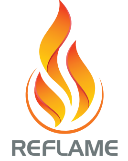 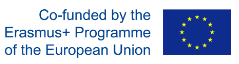 Reforming Foreign Languages in Academia in Montenegro(Re-FLAME) – CBHE 609778MONTHLY REPORTFebruary 2021The tender procedures and issues related to public procurement were in the focus of the team. Writing of the LSP textbooks also continued. We also focused on preparing the webinar on blended teaching to be held in April.WP3 – DEVELOPMENT: Procuring LSP textbooks and literature on applied linguistics and IT equipment3.1 Compiling a list of necessary LSP textbooks and literature on applied linguisticsCoordination and permanent communication purpose of clarification of some parts of specifications for the tenders of University of Donja Gorica and the University MediteranWP4 – DEVELOPMENT: FLT methodology4.3 Train FL teachers in blended teaching methodologyPreparations for the blended teaching methodology seminar started. Communication with the partners from the universities of Zagreb and Peruggia.WP5 – DEVELOPMENT: LSP teaching materials5.2. Writing LSP textbooks.	- The work on writing nine LSP textbooks continued.- Communication with the authors of textbooks regarding deadlines for submission of textbooks and communication with reviewers WP7 – DISSEMINATION AND EXPLOITATION7.2 Create a logo, develop and maintain a websiteThe website was regularly maintained. 7.3 Advertise and promote the project	- The FB and Twitter pages were maintained.WP8 - MANAGEMENT 8.2 Perform overall management of the projectCoordination and permanent communication purpose of clarification of some parts of specifications for the tenders of University of Donja Gorica and the University MediteranCoordination regarding deadlines for submission of textbooks and communication with reviewers Preparing blended teaching training (webinar)Email communication of the coordinator and team members regarding writing textbooks and deadlines8.4 Write monthly progress reports- The January report was adopted.- The February report was written.DisclaimerThis project has been funded with support from the European Commission. This publication [communication] reflects the views only of the author, and the Commission cannot be held responsible for any use which may be made of the information contained therein.